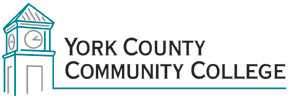 College CouncilTuesday: December 2nd, 201412:30 – 2:00 in the Middle CafeteriaAGENDA1. Call to Order2. Approval of Agenda3. Approval of December 2014 College Council Minutes4. Updates	4.1 President’s Update (I)4.2 Standing Committee reports (C)	4.3 Steering Committee reports (C)	4.4 Master Planning Ad-Hoc committee (C)	4.5 Building Ad-Hoc committee (C)5. Old Business	5.1 Ad-Hoc Committees (D) 6. New Business	6.1 Welcome Kathleen Rinaldi-Boisvert (I)7.  Announcements8. Public Comment9. AdjournmentNote:  In keeping the College Council’s Agenda Item Request Form, agenda items are coded as follows:  A= Action Item; C= Committee Report; D= Discussion; I= Information